UL Student Life 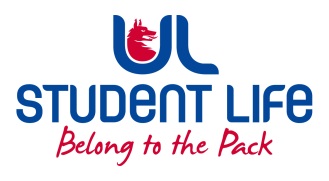  STUDENT EXECUTIVE COMMITTEE REPORT Role / Position:Student PresidentStudent PresidentAuthor:MaeveMaeveDate:02/11/202202/11/2022Audience :UL Student Council ExecUL Student Council ExecAction:ApproveApproveGoalsGoalsGoalsGoalsMain GoalsMain GoalsMain GoalsProgress (what have you achieved since the last Council meeting)Governing Authority Governing Authority Governing Authority Student CentreOther Achievements since last CouncilOther Achievements since last CouncilOther Achievements since last CouncilOther Achievements since last CouncilMicrowavesAttendance at events/meetings and actions taken or agreedAttendance at events/meetings and actions taken or agreedAttendance at events/meetings and actions taken or agreedAttendance at events/meetings and actions taken or agreedSports Arena Board Sports Arena Board Sports Arena Board Sports Arena Board Strategic Planning Sports Arena Board Strategic Planning Sports Arena Board Strategic Planning PCC Board Strategic Planning PCC Board Strategic Planning PCC Board Strategic Planning Healthy UL Meeting and CharterHealthy UL Meeting and CharterHealthy UL Meeting and CharterPlans before the next meetingPlans before the next meetingPlans before the next meetingPlans before the next meetingAction/work areaAction/work areaAction/work areaWhat I hope to achieveFully planned demonstration! Student EngagementStudent EngagementStudent EngagementStudent EngagementType of Engagement (Meeting, event etc)Type of Engagement (Meeting, event etc)Type of Engagement (Meeting, event etc)Purpose and anything to report onPrepare for commuter hub semester 2 Demonstration Work: emails to Simon Harris, Solicitor Media engagement and external relationsMedia engagement and external relationsMedia engagement and external relationsMedia engagement and external relationsEngagement (Press, other organisations etc)Engagement (Press, other organisations etc)Engagement (Press, other organisations etc)Purpose and anything to report on